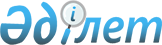 Об утверждении перечня энзоотических болезней животных, профилактика и диагностика которых осуществляется за счет бюджетных средств
					
			Утративший силу
			
			
		
					Постановление акимата Южно-Казахстанской области от 4 июля 2014 года № 212. Зарегистрировано Департаментом юстиции Южно-Казахстанской области 31 июля 2014 года № 2748. Утратило силу постановлением акимата Южно-Казахстанской области от 18 ноября 2015 года № 354      Сноска. Утратило силу постановлением акимата Южно-Казахстанской области от 18.11.2015 № 354.      Примечание РЦПИ.

      В тексте документа сохранена пунктуация и орфография оригинала.

      В соответствии с подпунктом 17-3) пункта 1 статьи 10 Закона Республики Казахстан от 10 июля 2002 года «О ветеринарии» и постановлением Правительства Республики Казахстан от 9 августа 2013 года № 814 «Об утверждении Ветеринарных (ветеринарно-санитарных) правил», акимат Южно-Казахстанской области ПОСТАНОВЛЯЕТ:



      1. Утвердить нижеследующий перечень энзоотических болезней животных, профилактика и диагностика которых осуществляются за счет бюджетных средств:



      Болезни, общие нескольким видам животных – пироплазмозы, тейлериозы;

      Болезни лошадей – нутталлиоз;

      Болезни верблюдов – су-ауру.



      2. Государственному учреждению «Управление сельского хозяйства Южно-Казахстанской области» в порядке, установленном законодательством Республики Казахстан, обеспечить:

      1) направление настоящего постановления на официальное опубликование в периодических печатных изданиях, распространяемых на территории Южно-Казахстанской области и информационно-правовой системе «Әділет»;

      2) размещение настоящего постановления на интернет-ресурсе акимата Южно-Казахстанской области.



      3. Настоящее постановление вводится в действие по истечении десяти календарных дней после дня его первого официального опубликования.



      4. Контроль за исполнением настоящего постановления возложить на первого заместителя акима области Оспанова Б.            Аким области                               А. Мырзахметов      Оспанов Б.

      Жилкишиев Б.

      Бектаев А.

      Каныбеков С.

      Садыр Е.

      Туякбаев С.

      Абдуллаев А.

      Исаева Р.
					© 2012. РГП на ПХВ «Институт законодательства и правовой информации Республики Казахстан» Министерства юстиции Республики Казахстан
				